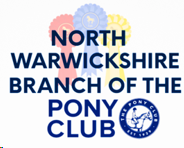 SUMMER SHOWATRUGBY RIDING CLUBAshlawn Road, Rugby, CV22 5QE W3W: terms.format.trendySaturday 22nd JuneOpen show, open to all Pony Club members and non membersSecretary before the day: Lauren Griffiths: lauren.griffiths90@gmail.com / 07803279968Secretary on the day: TBCRing 1-Show Jumping-9.00am start All classes to be judged as single phaseClass 1. Poles on the floor-Open to assisted riders onlyClass 2. 20cm	2a) assisted2b) unassistedClass 3. 30cm	 3a) assisted			3b) unassistedNot before 11am Class 4. 40cmClass 5. Hobby horse- 6 jumps to be completed on your horse and the rest of the course to be completed on a hobby horse. Height of jumps 40cm. All of course to be timedNot before 2pm. Class 6. 50cmClass 7. 60cmRing 2- Working Hunter and Clear round 9.00am startClear round to start at 9.00 20cm cross poles. Increasing by 10cm every half an hour12pm startClass 8. WH 20cmClass 9. WH 40cmClass 10. WH 60cmChampionship-all 1st and 2nd placed combinations from classes 8-10.Ring 3-Showing- 9.00am startClass 11. Best lead rein. Rider 5 years and underClass 12. Best lead rein. Rider 6 years and overClass 13. First ridden 7 years and under. Cantering optional.Class 14. First ridden 8 years and over Not before 11amClass 15. Best Pony Club pony lead rein. Will be required to jump a small cross pole (20cm)Class 16. Best Pony Club pony First ridden. Will be required to jump a small cross pole (30cm)Class 17. Best Pony Club pony open. Will be required to jump a small fence (50cm)Championship-all combinations placed 1st or 2nd from classes 11-17Not before 2pmClass 18. In hand young handler 5 years and underClass 19. In hand young handler 6-8 yearsClass 20. In hand young handler 9 years and overChampionship-all combinations placed 1st or 2nd from classes 18-20Ring 4- Fun classes 9.00 startClass 21. Prettiest mareClass 22. Most handsome geldingClass 23. Best mane and tailClass 24. Golden oldie (horse 16 years and over) Not before 11amClass 25. Pony the judge would most like to take homeClass 26. Cheekiest faceNot before 1pmClass 27. Fancy dressFrom 2pm to 4pmClass 28. Handy pony-rosettes to all. No placings.Conditions of entry and general informationAll classes are open to non members of the Pony Club. Non PC members must be covered by their own insurance as they will not be covered by PC insurance.Medical cover will be on site.Show jumping classes will be judged under Pony Club Show Jumping Rules 2024.The judges decision is final.Any objections must be handed to the Secretary in writing with a deposit of £10 within half an hour of the incident. In the event that the objection is not upheld, the deposit will be forfeited. All PC members hats must be tagged with pink tags.Hats must be worn at all times when mounted.No cantering in the field unless in a warm up area.Dogs must be kept on a lead at all times.Single phase - all competitors jump both phases, whether they incur faults in the first phase or not.  The second phase will be timed.Health and Safety for the death or personal injury caused by the negligence of the organisers, or anyone for whom they are in law responsible, neither the organisers of this event or The Pony Club nor any agents, employee or representative of these bodies, nor the landlord or his tenant, accepts any liability for any accident, loss, damage, injury or illness to horses, owners, riders, spectators, land, cars, their contents and accessories, or any other personal property whatsoever; whether caused by their negligence, breach of contract or in any other way whatsoever. Entries are only accepted on this basis.The organisers of this event have taken all reasonable precautions to ensure the health and safety of everyone present at this event. For these measures to be effective, everyone myst take all reasonable precautions to avoid and prevent accidents. They must obey the instructions of the organisers and all officials and stewards. 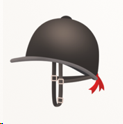 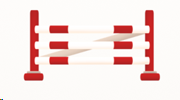 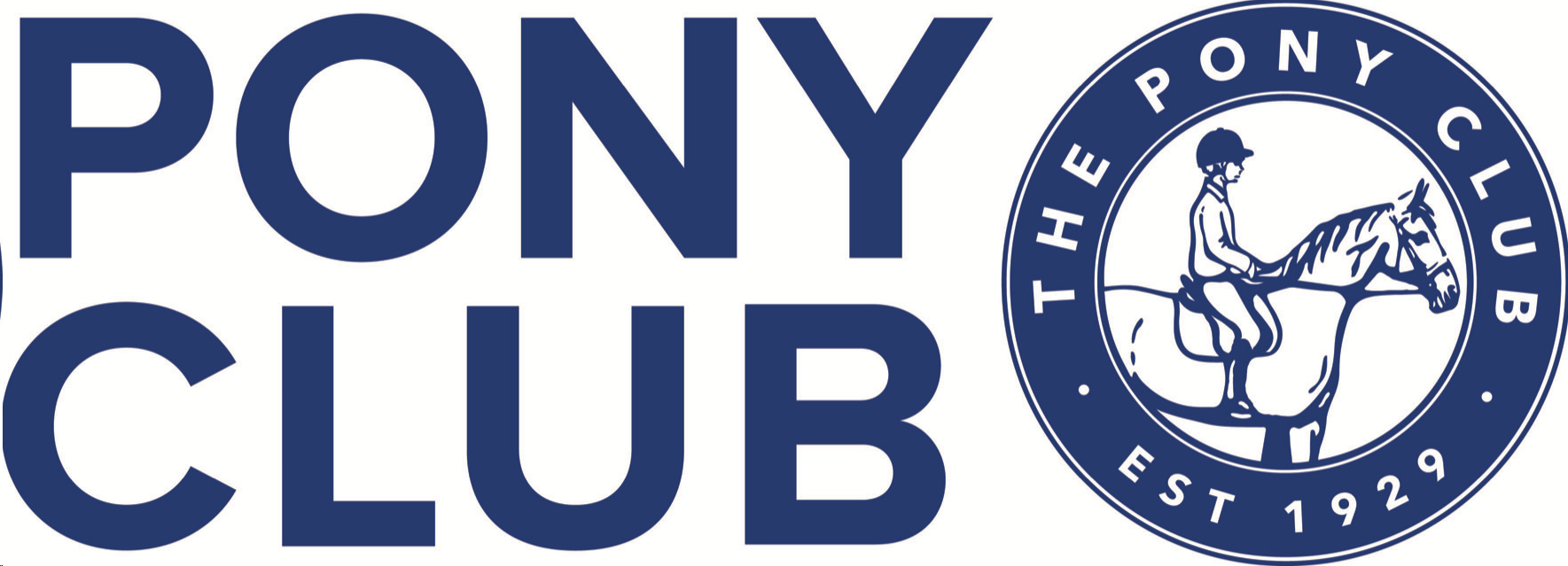 